שבת עב - מתעסקתלמוד בבלי מסכת כריתות דף יט תניא, א"ר אליעזר: מה נפשך? אי חלב אכל חייב, אי נותר אכל חייב! אי אשתו נדה בעל חייב, אי אחותו בעל חייב! אי בשבת עשה מלאכה חייב, אי ביה"כ עשה מלאכה חייב! אמר לו רבי יהושע: הרי הוא אומר אשר חטא בה, עד שיודע לו במה חטא. ורבי אליעזר האי בה מאי עביד ליה? מיבעי ליה: פרט למתעסק.מתעסק דמאי? אי דחלבים ועריות - חייב, [דאמר רב נחמן אמר שמואל: המתעסק בחלבים ועריות - חייב], שכן נהנה! ואי מתעסק בשבת - פטור, מאי טעמא? מלאכת מחשבת אסרה תורה! לרבא משכחת לה, כגון שנתכוון לחתוך את התלוש וחתך את המחובר; לאביי משכחת לה, כגון דנתכוון להגביה את התלוש וחתך את המחובר.מתעסק באיסור ואיסוררש"י מסכת סנהדרין דף סב עמוד בשבשאר מצות שגג בלא מתכוין - בחלבין ובעריות איכא למתוקמא כגון חלב המהותך לפניו, וכסבור רוק הוא ובלעו, דלא מתכוין לאכילה אלא מתעסק בדבר אחר, בבליעת רוק, והיכי דמי שוגג גמור - כסבור שומן הוא ואכלו, דנתכוין לאכילה, אבל זה לא שוגג הוא ואפילו הכי חייב כדאמרן לקמן בשמעתין, - שכן נהנה, מה שאין כן בשבת, כגון נתכוין להגביה את התלוש וחתך את המחובר - פטור, שנאמר (ויקרא ד) אשר חטא בה - עד שיתכוין למלאכה זו, פרט למתעסק בדבר אחר ועלתה בידו מלאכה זו, ומיהו מתעסק ועלה בידו אכילת חלבים או עריות - חייב, שכבר נהנה, אבל בעבודה זרה ליכא לאוקומא, והיכי דמי שגג בלא מתכוין - אי נימא וכו'.תלמוד בבלי מסכת כריתות דף כ עמוד א והתניא: היו לפניו שתי נרות דולקות, (ארוכות) ונתכוין לכבות את זו וכיבה את זו, להדליק את זו והדליק את זו - פטור.רמב"ם הלכות שבת פרק א הלכה יהיו לפניו שתי נרות דולקות או כבויות נתכוין לכבות זו וכבה את זו או להדליק זו והדליק את זו חייב שהרי עשה מן המלאכה שחשב לעשותה, הא למה הוא דומה למי שנתכוין ללקט תאנה זו וליקט תאנה אחרת, או למי שנתכוין להרוג את זה והרג את זה שהרי נעשית מלאכה שחשב לעשותה. רמב"ם הלכות שגגות פרק ב הלכה השגג בשם אחד והם שני גופין חייב, כיצד שתי נדות ושגג באחת מהן ואין ידוע אי זו היא, שתי אחיות ושגג באחת מהן ואין ידוע אי זו היא חייב חטאת שהרי ידע עצמו של חטא למה זה דומה לשתי נרות דולקות שכבה אחת מהן ואין ידוע אי זו נר היא, או לשני תמחויין של חלב שאכל מאחד מהן ואין ידוע מאי זה תמחוי מהן אכל שהוא חייב, וכן כל כיוצא בזה. לחם משנה הלכות שבת פרק א הלכה יונ"ל לתרץ דרבינו הוקשה לו מה שהוקשה לתוס' בפ' כל גדול (דף ע"ב ב) על ההיא דנתכוין לחתוך את התלוש וחתך את המחובר דרבא אמר פטור משום דלא איכוון לחתיכה דאיסורא ואביי אמר חייב - משמע דלכ"ע מיהו היכא דנתכוין לחתיכה דאיסורא כגון לחתוך מחובר זה וחתך אחר חייב. ואמאי לשמואל דאמר מתעסק פטור אפילו נתכוין לחתוך מחובר זה וחתך אחר פטור? ותירצו הכא איירי כגון שנתכוין לחתוך איזה דבר כסבור שהוא תלוש ונמצא מחובר ורבינו לא רצה לתרץ כך דמשמע ליה דפליגי אביי ורבא על שמואל ופסק כוותיה חיי אדם חלק ב-ג (הלכות שבת ומועדים) כלל ט סעיף חואינו חייב, עד שיכוין לדבר זה. אבל אם היה מתעסק, כגון שנתכוין לחתוך זה וחתך אחר או להדליק נר זה והדליק אחר, פטור, דמלאכת מחשבת אסרה תורה. והרמב"ם בפ"א כתב שחייב, וע"ש הראב"ד שתמה עליו, וע"ש בלח"מ. אבל אם נתכוין לחתוך זה שהיה סבור שהוא תלוש ונמצא שהוא מחובר, לרש"י הוי שוגג וחייב. ולתוספות, כיון דלפי מחשבתו הוא דבר היתר, לכולי עלמא הוי כמתעסק ופטור. ולא נקרא שוגג אלא אם כן נתכוין לחתוך מחובר זה אלא שסבר דמלאכה זו מותרת, או ששכח שהיום שבת (כריתות י"ט ע"ש ברש"י ותוס' ומרמב"ם אין הכרע. ובהלכות שגגות פ"ח הלכה ו' משמע דסבירא ליה כרש"י): ערוך השולחן אורח חיים סימן רמב סעיף כהכתב הרמב"ם בפ"א דין ח' כל המתכוין לעשות מלאכה ונעשה לו מלאכה אחרת שלא נתכוין לה פטור עליה לפי שלא נעשית מחשבתו וכו' וק"ו אם נתכוין לאיסור קל ונעשה איסור חמור וכו' נתכוין לעשות דבר המותר ועשה דבר אחר כגון שנתכוין לחתוך את התלוש וחתך את המחובר אינו חייב כלום וכן כל כיוצא בזה עכ"ל והך דנתכוין לחתוך את התלוש וחתך את המחובר הוא בגמ' [שבת ע"ב:] ולפירש"י הכוונה שנתכוין לחתוך את קישות זה שהוא תלוש וחתך קישות אחר שהוא מחובר ורבותינו בעלי התוס' הקשו על זה דבכה"ג אפילו נתכוין לחתוך מחובר זה וחתך מחובר אחר ג"כ פטור כמבואר בכריתות [י"ט.] דבנתכוין ללקוט תאנה זו ולקט תאנה אחרת פטור מטעם דלא נעשה מחשבתו ואין זה מלאכת מחשבת ומאי איריא לחתוך את התלוש דלא אתכוין לאיסור כלל הא אפילו נתכוין לאיסור פטור אלא וודאי דנתכוין לחתוך את התלוש וחתך את המחובר פירושו שחתך הקישות שרצה אלא שהיה סבור שהוא תלוש ונמצא שהוא מחובר ופטור מטעם מתעסק שהיה מתעסק בהיתר ועלתה בידו איסור ע"ש היטב: אמנם מדברי הרמב"ם נראה להדיא כרש"י וכן הסכימו המפרשים דמדבריו לקמן מתבאר דכשנתכוין למחובר זה ועלתה בידו מחובר אחר אם אין שינוי בין זל"ז באמת חייב דזה מקרי מלאכת מחשבת והראב"ד השיג עליו מהך דכריתות אבל הרמב"ם דחי הך דכריתות מפני סוגיא דשבת [לח"מ] ועוד נלע"ד דגם סוגיא דכריתות לפי המסקנא סוברת כן ברכת אברהם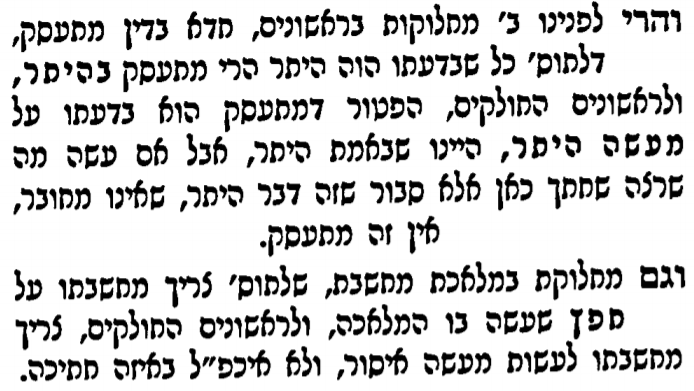 מתעסק בכל התורה כולהמקור חיים (לר"י מליסא) ביאורים סימן תלאדאמר [פסחים י, א] בדיקת חמץ דרבנן דמדאורייתא בביטול בעלמא סגי מוכח בהדיא דבדיקה אינה מדרבנן רק משום דסגי בביטול משמע דבלא ביטול הוי בדיקה מדאורייתא. ואין להקשות אהמגן אברהם דמדמה אותו לאוכל חלב בשוגג הא בחלב גופיה לא נקרא שוגג רק כשמכוין לאכילה אבל כשאינו מכוין לאכילה כלל כגון קסבר רוק הוא ובלעו לא מיקרי שוגג רק מתעסק ומ"מ חייב בחלב מטעם דמתעסק בחלבים ועריות חייב שכן נהנה כמבואר בשבת ע"ג [א, וברש"י] אבל בשאר איסורים שאינו נהנה פטור מתעסק ומכ"ש כשאינו מתכוין כלל דמותר ואפילו באפשר ולא קמכוין כמבואר בפסחים דף כ"ה ב' וא"כ הכא גבי חמץ כיון שאינו נהנה ולא קמכוין אמאי אסור? נראה דדוקא בדבר שאסרה התורה לעשות מעשה בזה אמרינן דלא אסרה התורה לעשות המעשה רק בכונה ודבר שאינו מתכוין מותר, אבל כשאסרה התורה דבר שאין בו מעשה כגון הכא שאסרה התורה שלא יהיה חמץ בביתו אפילו כשאין מתכוין אסור. ומשמע מהטור בסימן תל"ד [ס"ב] וסימן תמ"ו [ס"א] ובמגן אברהם סימן תל"ד ס"ק ה' דאף כשבדק ולא ביטל ומצא אח"כ חמץ בביתו דמי לאוכל חלב בשוגג. והטעם כיון שהיה בידו לבטל ולא ביטל. זהו דעת הטור והפוסקים שעמו.רבי עקיבא איגר מסכת שבת דף עב עמוד בונ"ל דבר חדש דמה דממעטינן מאשר חטא בה פרט למתעסק, לא דמתעסק לא נעשית העבירה כלל אלא דמקרי עבירה בשוגג, ואך בשוגג כהאי ממעטינן מאשר חטא בה דפטור מקרבן אבל מ"מ מקרי שגגת איסור, אבל מה דממעטינן מטעם דמלאכת מחשבת אסרה תורה היכא דליכא מלאכת מחשבת אינו בכלל מלאכה ולא נעשה העבירה כלל.רבי עקיבא איגר מסכת כריתות דף יט עמוד בוראיתי לידידי בעל חוות דעת בספרו מקור חיים (בסי' ת"ל) הקשה בלא ידע שחמץ בביתו אמאי נקטו הפוסקים דהוי שגגת עבירה, הא הוא מתעסק דלא ידע כלל דחמץ בביתו, ונדחק לחלק בין עבירה שיש בה מעשה לאין בה מעשה.ולענ"ד עיקר דמתעסק מקרי ג"כ עבירה, אלא דלא חייבה התורה חטאת עליו.וחשבתי להביא ראיה ממה דאמרינן ברכות (דף י"ט) המוצא כלאים בבגדו פושטו אפילו בשוק ופסקינן (וכ"ה בש"ע) דאם הוא א"י שיש כלאים ואחר רואהו צרך להגיד לו אפילו בשוק לפושטו, ואמאי הא כיון דא"י שבבגדו כלאים, הוי מתעסק וליכא איסור דאורייתא ומותר משום כבוד הבריות? אלא ע"כ דמתעסק הוי ג"כ איסור דאורייתא, אלא דלא חייבה תורה קרבן עליו.(אמנם יש לדחות, דכלאים דהאיסור הנאת חימום הוי כמו חלבים ועריות דמתעסק חייב, אך מכל מקום העיקר נ"ל כמ"ש.)...ולפי הנ"ל דמתעסק הוי בכל מילי עבירה אלא דמקרי שגגת עבירה, ובכה"ג גזה"כ לפטרו מחטאת אבל עבירה יש כאן אלא דמ"מ בשבת כיון דלא ידע מהמחט לא מקרי מלאכת שבת, [ומה"ט נקטו בדבריהם מלאכת שבת ולא נקטו מתעסק, דמצד מתעסק היה מלאכת דאו', רק מטעם מלאכת מחשבת הוא דרבנן] ובזה שפיר כתבו דלאביי היה ניחא דאסור מדרבנן, היינו דרבנן אמרו אף בלא מלאכת מחשבת הוי מלאכה דרבנן לענין מלאכה שא"צ לגופה וכדומה, ואם כן גם זו דלא ידע מהמחט מצד מלאכת מחשבת הוי מלאכה דרבנן, וממילא אף דהוא מתעסק הוי שגגת מלאכת דרבנן. ודו"ק.ונפקא מינה עוד לדינא במה דקיי"ל דמצווה על שביתת עבדו, דאם רואה עבדו שרוצה לקצור תבואה ממחובר והעבד אמר שרוצה לקצור זה התלוש והרב ידע שהוא מחובר דאם מתעסק לא הוי מלאכה כלל לא שייך בזה שביתת עבדו דהא העבד אינו עושה מלאכה כיון דחושב שהוא תלוש ואין רבו עובר משום שביתת עבדו, אבל אם מתעסק הוי שגגת עבירה כיון דהרב ידע שהוא מחובר יש בו משום שביתת עבדו דהא מלאכת מחשבת מקרי כיון דנעשה מחשבתו של עבד לקוצרו אלא דפטור משום מתעסק כמ"ש התוס' שבת (דף ע"ב) שהבאנו בתחלת דברינו וכיון דמתעסק הוי שגגת עבירה, יש בזה משום שביתת עבדו.שיעורים לזכר אבא מרי ז"ל - ענייני קריאת שמע, הערה 58רבינו הדגיש כמה פעמים לפני תלמידיו, כי ההלכה של מתעסק באיסורין לא נאמרה רק בדין פטור קרבן (כדברי רע"א) אלא בהפקעת מעשה העבירה בכלל.משנה ברורה סימן שסה ס"ק מ(מ) אסורות - ...וכן צריך להזהיר במקומות שיש שם לחי או קורה או צוה"פ ונשבר התיקון באותו מבוי של ביהכ"נ [שמונח שם העירוב וכה"ג] אם נשבר בחול שלא יטלטלו שוב בכל המבואות אפילו יש להם תיקון בפ"ע אא"כ הוא בענין שיכולין להביא העירוב אצלן מביהכ"נ.שו"ת מנחת שלמה חלק א סימן אאך צ"ע דהתינח לענין כוונת מצוה אבל במי שקורא ק"ש או מתפלל י"ח ולבו בל עמו באופן שבמקצתם הוא טרוד במחשבותיו ואינו יודע ולא מרגיש כלל שהשפתיים נעות והפה ממשיך בק"ש ובתפלה עדיין צ"ע. כי לכאו' נראה דמתעסק גרע טפי וכמו"ש לענין שחיטה דלא בעי כוונה מ"מ מתעסק חשיב כחסרון בכח גברא וגרע טפי, וכן לענין שבת דבעינן מלאכת מחשבת מתעסק לאו כלום הוא, וכיון שכן אפשר דגם כאן ה"ז חשיב כאילו לא קרא כלל פסוק זה של קריאת שמע או אותה ברכה שבתפלה ולא מהני כלל בכה"ג מה שנתכוין בתחלה למצוה כיון דלגבי הקריאה של פסוק זה יש לנו לחושבו בההיא שעתא כהגיע לשכרותו של לוט הואיל ולא ידע כלל שהוא מדבר וכאילו דילג לגמרי פסוק זה, ועי' בחדושי רבנו חיים הלוי בפ"ד מתפלה שכתב דצריך כל אדם לכוין בתפלתו שהוא עומד לפני ד' ואם אינו רואה את עצמו שהוא עומד לפני ד' ומתפלל אין זה מעשה תפלה אלא הרי הוא בכלל מתעסק דאין בו דין מעשה וכאילו דילג לגמרי מלות אלה שו"ת מנחת שלמה חלק א סימן צאברם יש לדון אם מותר לפתוח הדלת ע"י אחר שאינו יודע כלל מהנורה, כיון דחשיב בכה"ג כפס"ר שתיעשה מלאכה דחשיב רק כמתעסק בעלמא, ואף שהרעק"א מחמיר גם במתעסק לחושבו כשוגג, אבל מ"מ בפס"ר דלא ניחא לי' וגם בדרך של מתעסק אפשר דשרי. אך מסופקני דאפשר כיון שבאופן קבוע ומתוכנן נדלקת הנורה ע"י פתיחה ונכבית ע"י סגירה, ורק בדרך זו רגילים תמיד להדליק ולכבות, אפשר דחשיב ממש כעושה בידים והפותח דלת של מקרר אף שעיקר כוונתו לפתוח הדלת, מ"מ לדינא ה"ז חשיב כעושה בבת אחת שתי פעולות פותח דלת וגם לוחץ ממש על כפתור שמדליק נורה, ולכן אף אם הפותח אינו יודע כלל שהוא מדליק נורה מ"מ אפשר דהו"ל כמדליק בידים דרך מתעסק דחשיב כעושה בשוגג כזה שפטור מחטאת ולא כפסיק רישא וצ"ע. ברכת אברהם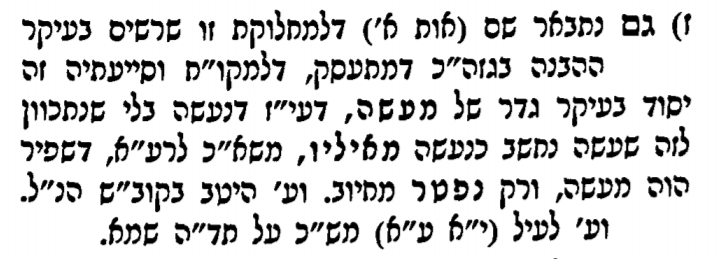 קובץ שיעורים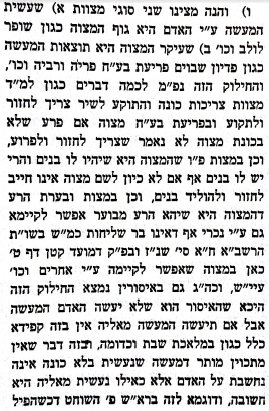 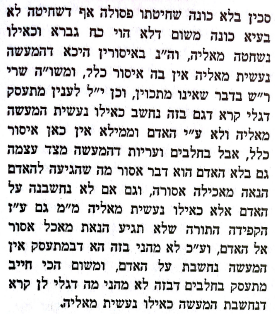 